Useful Expressions.Here are some possible questions and statements to include in your role-play.helmet , horn , baskethand brakes , pedal brakesin stockdiscountpickybreakdownafter sales serviceTo be the right sizeCan you fix~How tall ~What’s the price on~Can I interest you in Sth~You’ll want A to go with~Is it in stock~I  prefer~ScenarioLocation :  Sports StoreCharacters : Customer and SalespersonStudent A : Your six-year-old is ready for her first bike.Tell the salesperson what kind of bike your child wants.Your daughter is picky, her favorite color is pink.Your budget is less than $200.ScenarioLocation :  Sports StoreCharacters : Customer and SalespersonStudent B :Help the customer choose a bike that is appropriate for a six-year-old.Try to convince the customer to buy extra accessories, such as a helmet, horn, and basket.Salesperson wants to sell more expensive products.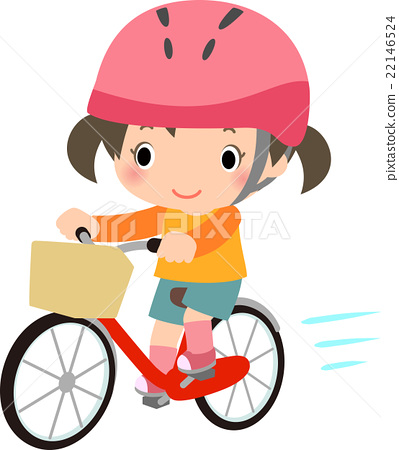 NameClass DateLesson TypeLengthKyungmi.ChoTesol 201wd11/27/2019Speaking lesson20minLessonLessonTopicRole play of customers and salespersonMain AimStudents will practice their speaking fluencySecondary AimStudents will learn new vocabulary and useful expressions and express their opinions through speakingWhite board, colored marker, handout, writing supplies.Student ProfileStudent ProfileStudent ProfileStudent ProfileLevelUpper intermediateUpper intermediateUpper intermediateAgeAdultNumber of Students7DetailThere are 6 females and 1 male. All students are native Korean. They mostly have no difficulties to express themselves in English.There are 6 females and 1 male. All students are native Korean. They mostly have no difficulties to express themselves in English.There are 6 females and 1 male. All students are native Korean. They mostly have no difficulties to express themselves in English.Assumptions about students’ knowledge as required for this lesson:Assumptions about students’ knowledge as required for this lesson:Assumptions about students’ knowledge as required for this lesson:Assumptions about students’ knowledge as required for this lesson:Some students may already know the vocabulary to presentStudents can be a familiar with buying productsSome students may already know the vocabulary to presentStudents can be a familiar with buying productsSome students may already know the vocabulary to presentStudents can be a familiar with buying productsSome students may already know the vocabulary to presentStudents can be a familiar with buying productsAnticipated Difficulties and their Solutions:A few shy students may feel awkward at role playing in public. Teacher has to give extra support and make sure when the role play begin the students feel comfortable with appropriate language. It may be hard for adult students to get into the role. Teacher has to ask students to play as real to life as possible and give time for rehearsal.	My Personal Aim		My Personal Aim		My Personal Aim	What I hope most to demonstrate in this lesson is the ability To Speak using useful expressions related to the topic To make students feel comfortable and confidence in speaking L2 through the classTo design fully students centered lesson that all students participate and enjoy the lesson. What I hope most to demonstrate in this lesson is the ability To Speak using useful expressions related to the topic To make students feel comfortable and confidence in speaking L2 through the classTo design fully students centered lesson that all students participate and enjoy the lesson. What I hope most to demonstrate in this lesson is the ability To Speak using useful expressions related to the topic To make students feel comfortable and confidence in speaking L2 through the classTo design fully students centered lesson that all students participate and enjoy the lesson. Stage Name: Pre TaskPurpose of this stage: Create interest in the topic. Brainstorm ideas which will be useful for the next stage. Students must be given a communicative task e.g. discuss, arrange/sort, create a list, etc.The aim is to relax students, activate their background information, and gather useful ideas for the lesson.Stage Name: Pre TaskPurpose of this stage: Create interest in the topic. Brainstorm ideas which will be useful for the next stage. Students must be given a communicative task e.g. discuss, arrange/sort, create a list, etc.The aim is to relax students, activate their background information, and gather useful ideas for the lesson.Stage Name: Pre TaskPurpose of this stage: Create interest in the topic. Brainstorm ideas which will be useful for the next stage. Students must be given a communicative task e.g. discuss, arrange/sort, create a list, etc.The aim is to relax students, activate their background information, and gather useful ideas for the lesson.Materials: List all materials that will be needed in this stage.Materials: List all materials that will be needed in this stage.Materials: List all materials that will be needed in this stage.Time  InteractionProcedure30sec3minTT-S“Good morning, My name is kyungmi Cho. How are you feeling today?”Student answer. “Great. I’m good, too”Show a picture.And ask to student“What Is this?”Students answer“Can you ride a bike?”“Who taught you how to ride a bike?”“When was the last time you rode a bike?”Divide students into 3groups (2/2/3)“Let’s make a pair”Talk to your partnerStage Name: Task PreparationPurpose of this stage: This is a student centered stage, to give students time to prepare and practice a speaking task which they will perform in Task Realization. Clear detailed instructions or a demonstration must be provided so students know what is expected. Prepared materials may be provided to assist their preparation. Monitor and offer brief tips if necessary.Stage Name: Task PreparationPurpose of this stage: This is a student centered stage, to give students time to prepare and practice a speaking task which they will perform in Task Realization. Clear detailed instructions or a demonstration must be provided so students know what is expected. Prepared materials may be provided to assist their preparation. Monitor and offer brief tips if necessary.Stage Name: Task PreparationPurpose of this stage: This is a student centered stage, to give students time to prepare and practice a speaking task which they will perform in Task Realization. Clear detailed instructions or a demonstration must be provided so students know what is expected. Prepared materials may be provided to assist their preparation. Monitor and offer brief tips if necessary.Materials: List all materials that will be needed in this stage.Materials: List all materials that will be needed in this stage.Materials: List all materials that will be needed in this stage.TimeInteractionProcedure1min3min1min30secTS-ST-SS-ST-SIntroduction of taskWrite on the board “Role play of the customer and salesperson.”“Now we’re going to do role play with your partner.One student will be a salesperson and the other student will be customer”Handout vocabulary resources and useful expressions to every student“Here are some expressions related to bike and buying something.Talk to your partner.“Everyone, Have you found out something that is useful expressions?”Students answer“I’ll give another work sheet.Here’s  characters’ information”Talk with your partner and quickly choose one role”The students talk and choose their roles“Everyone, Did you choose a role? GoodUse the work sheet to create a situation where you buy and sell bikes”Stage Name: Task Realization Purpose of this stage: This is a very student centered stage to allow for maximum speaking fluency practice. Monitor discretely and take note of incorrect language. Students perform their task without interruptions from the teacher. Classroom management may be an important consideration here.Stage Name: Task Realization Purpose of this stage: This is a very student centered stage to allow for maximum speaking fluency practice. Monitor discretely and take note of incorrect language. Students perform their task without interruptions from the teacher. Classroom management may be an important consideration here.Stage Name: Task Realization Purpose of this stage: This is a very student centered stage to allow for maximum speaking fluency practice. Monitor discretely and take note of incorrect language. Students perform their task without interruptions from the teacher. Classroom management may be an important consideration here.Materials: List all materials that will be needed in this stage.Materials: List all materials that will be needed in this stage.Materials: List all materials that will be needed in this stage.TimeInteractionProcedure8min   S-SLet’s startThe students perform a role playMonitoring and taking notes if they use incorrect expressionsGiving time notification“Guys, one minute left”“Guys, time’s up”Stage Name: Post TaskPurpose of this stage: To end the lesson with a final student centered task such as voting, summarizing, discussing, deciding etc. The teacher may offer delayed error correction to the previous stage, as well as mention positives and points to improve for next time such as useful strategies.Stage Name: Post TaskPurpose of this stage: To end the lesson with a final student centered task such as voting, summarizing, discussing, deciding etc. The teacher may offer delayed error correction to the previous stage, as well as mention positives and points to improve for next time such as useful strategies.Stage Name: Post TaskPurpose of this stage: To end the lesson with a final student centered task such as voting, summarizing, discussing, deciding etc. The teacher may offer delayed error correction to the previous stage, as well as mention positives and points to improve for next time such as useful strategies.Materials: List all materials that will be needed in this stage.Materials: List all materials that will be needed in this stage.Materials: List all materials that will be needed in this stage.TimeInteractionProcedure1min2min40secT-S S-ST-S“Good job! Everyone played so wellStudents A Did you buy a bike? Students B Did you sell a bike?What were the factors that made you decide to buy a bike at the store?Why didn’t you buy a bike?”Talk to your partnerNominate one or two students(What made you buy a bike? why didn’t you sell a bike?”)Students answer.“Ok I see. The reasons why we don’t buy or buy things are generally similar.Well done guys,See you tomorrow!”		Pros		Pros		Pros	Cons		Cons		Cons		Change		Change		Change		Overall Comments		Overall Comments		Overall Comments		Grade		Grade		Grade	Above Standard 85%-100%Standard 70%-84%Below Standard 69%-0%InstructorStudent SignatureDateTaute, David